ПОГ Білоцерківське УВП УТОС  запрошує до співпраці!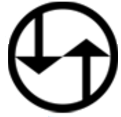 	Накопичений досвід багатьох поколінь і передові технології, запроваджені на підприємстві, дозволяють нам пропонувати продукцію і гарантувати її високу якість.Завдяки сучасному технологічному забезпеченню, виробничим потужностям та кваліфікованому персоналу ми виробляємо і реалізуємо широкий асортимент виробів: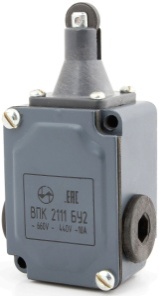 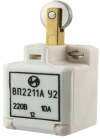 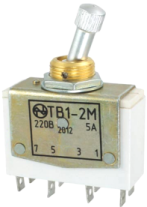 кінцеві вимикачі серій ВПК 2000 Б, ВП15К;вимикачі  ВП 2111 БФ, ВП 2112 БФ - несамозворотні з фіксацією;вимикачі серії ВП 73;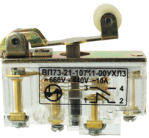 вимикачі безпеки серії ВБ 5 примусового розриву;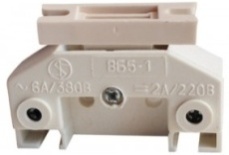 вимикачі шляхові серії ВП 85;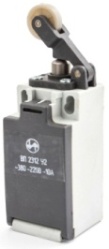 вимикачі  ВП 2311 А, ВП 2313 А, ВП 2211 А, ВП 2312 А, ВП2312 Ф У2;блоки ГТІМ 303663 003, 303664 007, 303664 008, 303664 009, 303664 011;ролики ГТІМ 303661 001, 303664 001, 30664 010, 303663 004, 303664 013, 303663 014;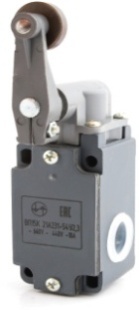 тумблери ТВ1-1М, ТВ1-2М, ТВ1-4М;електроустановчі вироби: розетки, вимикачі, патрони, вилки, автоматичні запобіжники.	ПОГ Білоцерківське УВП УТОС продовжує виходити на ринок з новими виробами і постійно розширює модельний ряд, пропонуючи споживачеві затребувані, більш функціональні і вдосконалені товари.ВАЖЛИВО! Більше 50 років наше підприємство є розробником і постачальником низьковольтної продукції і систем безпечної експлуатації ліфтів. Cпоживачі високо оцінюють наші вироби по всім параметрам, відзначаючи їх високу якість, надійність, функціональність, а також доступні ціни.    Ми прагнемо стати однією з кращих і найбільш успішних компаній і гарантуємо оптимальне співвідношення ціни-якості, оперативне вирішення поставлених завдань і індивідуальний підхід до кожного клієнта.   Переважна більшість наших замовників, взявши пробну партію, залишилися задоволені і перейшли в розряд постійних клієнтів.    Співпраця з компанією ПОГ Білоцерківське УВП УТОС - це вигідний компроміс між якістю, ціною та можливістю вибору товарів потрібної категорії. Щиро запрошуємо Вас до співпраці і розгляду можливості застосування наших розробок на Вашому підприємстві. Приймаємо замовлення на нові розробки.09107, Київська обл.,м.Біла Церквавул. Івана Кожедуба, 3                            тел./факс   +38(04563) 5-24-44	         e-mail:   utos@magnus.kiev.ua                                                                   моб.ТЕЛ.    +38(067) 780-20-37                            pogbcutos@gmail.com                                              +38(050) 380-28-30                            web:www.utos.com.ua                                                            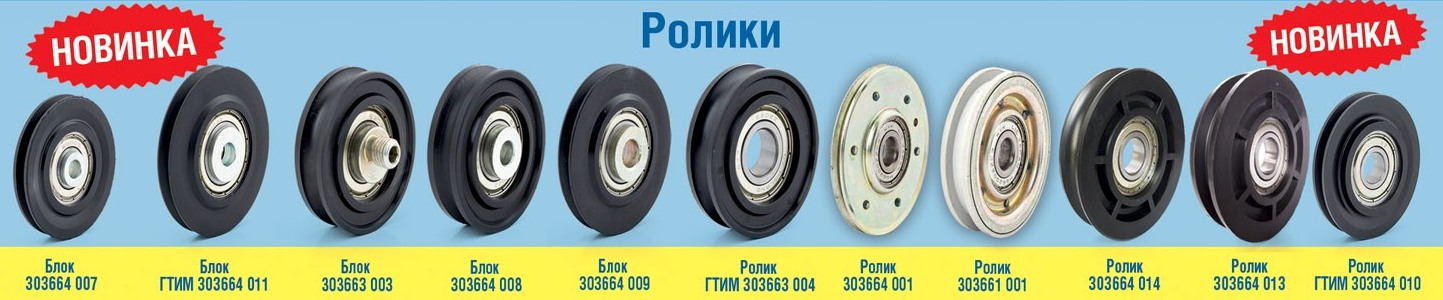 